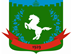 Томская область Томский районМуниципальное образование «Зональненское сельское поселение»ИНФОРМАЦИОННЫЙ БЮЛЛЕТЕНЬПериодическое официальное печатное издание, предназначенное для опубликованияправовых актов органов местного самоуправления Зональненского сельского поселенияи иной официальной информации                                                                                                                         Издается с 2005г.  п. Зональная Станция                                                                         	           № 53 от 24.06.2021ТОМСКАЯ ОБЛАСТЬТОМСКИЙ РАЙОНСОВЕТ ЗОНАЛЬНЕНСКОГО СЕЛЬСКОГО ПОСЕЛЕНИЯРЕШЕНИЕ №18 п. Зональная Станция	                                                                           «24» июня  2021 года				17-ое очередное  собрание V-го созываОб утверждении отчета об исполнении бюджета Зональненского сельского поселения за 2020 годРассмотрев отчет об исполнении бюджета муниципального образования «Зональненское сельское поселение» за 2020 год, представленный Администрацией Зональненского сельского поселения, разработанный в соответствии с Бюджетным Кодексом Российской Федерации от 31.07.1998 г. № 145-ФЗ, Федеральным законом от 06.10.2003г. № 131-ФЗ «Об общих принципах организации местного самоуправления в Российской Федерации», ст. 39 Устава муниципального образования «Зональненское сельское поселение», ст. 39, 41, 42 Положения «О бюджетном процессе в муниципальном образовании «Зональненское сельское поселение», после проведения общественных слушаний,СОВЕТ ЗОНАЛЬНЕНСКОГО СЕЛЬСКОГО ПОСЕЛЕНИЯ РЕШИЛ:Утвердить отчет об исполнении бюджета муниципального образования «Зональненского сельского поселения» за 2020 год согласно приложению к настоящему решению.2.	Опубликовать настоящее Решение в печатном издании «Информационный бюллетень Зональненского сельского поселения» и на официальном сайте муниципального образования «Зональненское сельское поселение» в информационно – телекоммуникационной сети «Интернет» http://www.admzsp.ru. 3. Настоящее решение вступает в силу с момента его официального опубликования.Глава поселения            (Главы Администрации)                                      				         Е.А. КоноваловаГлава поселения            (Главы Администрации)                                      				         Е.А. КоноваловаПриложение1  к решению  Совета поселения от   24.06.2021 №18        Отчет об исполнении бюджета Зональненского сельского поселения за 2020 г.Утвердить отчет об исполнении бюджета Зональненского сельского поселения за 2020 год:- общий объем доходов бюджета в сумме 34379,0 тыс. руб.;- общий объем расходов бюджета в сумме 40051,2 тыс. руб.; - Дефицит бюджета в сумме 5672,2 тыс. руб.     за 2020год (тыс. руб.)* - в части доходов, зачисляемых в бюджет поселений**- Администраторами поступлений по группе доходов «2 00 00000 00-безвозмездные поступления» являются уполномоченные органы местного самоуправления Томского района, а также созданные ими бюджетные учреждения, являющиеся получателями указанных средств.Приложение 3 к отчету об исполнении Бюджета Зональненского сельского поселения за 2020 год    за 2020 год»за 2020 годОтчет об исполнении источников финансирования дефицита бюджета Зональненского сельского поселения по кодам классификации источников финансирования дефицитов бюджетов, по кодам групп, подгрупп, статей, видов источников финансирования дефицитов бюджетов, классификации операций сектора государственного управления, относящихся к источникам финансирования дефицитов бюджетов,  за 2020 годПриложение 2 к отчету об исполнениибюджета Зональненского сельского поселенияОтчет об исполнениидоходов бюджета Зональненского сельского поселенияпо кодам бюджетной классификации за 2020 годКод бюджетной классификации РФКод бюджетной классификации РФНаименование главного администратора доходов местного бюджета – органов местного самоуправления Томского района и муниципальных бюджетных учрежденийУтверждено Исполнено % Исполненияглавного администратора доходовдоходов местного бюджетаНаименование главного администратора доходов местного бюджета – органов местного самоуправления Томского района и муниципальных бюджетных учрежденийУтверждено Исполнено % Исполнения12345Доходы бюджета-всегоДоходы бюджета-всегоДоходы бюджета-всего33849,434378,9101,6%Управление Федерального казначейства по Томской области1932,01749,990,6%10010302230010000 110Доходы от уплаты акцизов на дизельное топливо, зачисляемые в консолидированные бюджеты субъектов Российской Федерации 909807,188,8%10010302240010000 110Доходы от уплаты акцизов на моторные масла для дизельных и (или) карбюраторных (инжекторных) двигателей, зачисляемые в консолидированные бюджеты субъектов Российской Федерации6,05,896,7%10010302250010000 110Доходы от уплаты акцизов на автомобильный бензин, производимый на территории Российской Федерации, зачисляемый в консолидированные бюджетов субъекты Российской Федерации1181,01085,891,9%10010302260010000 110Доходы от уплаты акцизов на прямогонный бензин, производимый на территории Российской Федерации, зачисляемый в консолидированные бюджетов субъекты Российской Федерации-164,0-148,890,7%Федеральная антимонопольная служба1611 16 33050 10 0000 140Денежные взыскания (штрафы) за нарушение законодательства Российской Федерации о размещении заказов на поставки  товаров, выполнение  работ, оказание услуг для нужд поселенийУправление Федеральной налоговой службы по Томской области16315,516971,4104,0%1821 01 02000 01 0000 110Налог на доходы физических лиц 4959,86155,1124,1%1821 03 02230 01 0000 110Доходы от уплаты акцизов на дизельное топливо, подлежащие распределению между бюджетами субъектов Российской Федерации и местными бюджетами с учетом установленных дифференцированных нормативов отчислений в местные бюджеты1821 03 02240 01 0000 110Доходы от уплаты акцизов на моторные масла для дизельных и (или) карбюраторных (инжекторных) двигателей, подлежащие распределению между бюджетами субъектов Российской Федерации и местными бюджетами с учетом установленных дифференцированных нормативов отчислений в местные бюджеты1821 03 02250 01 0000 110Доходы от уплаты акцизов на автомобильный бензин, подлежащие распределению между бюджетами субъектов Российской Федерации и местными бюджетами с учетом установленных дифференцированных нормативов отчислений в местные бюджеты1821 03 02260 01 0000 110Доходы от уплаты акцизов на прямогонный бензин, подлежащие распределению между бюджетами субъектов Российской Федерации и местными бюджетами с учетом установленных дифференцированных нормативов отчислений в местные бюджеты1821 05 02000 02 0000 110Единый налог на вмененный доход для отдельных видов деятельности 1821 05 03000 01 0000 110Единый сельскохозяйственный налог53,010,018,9%1821 06 01000 00 0000 110Налог на имущество физических лиц1972,21354,168,7%1821 06 06000 00 0000 110 Земельный налог9330,5 9452,3101,3%1821 07 01020 01 0000 110Налог на добычу общераспространенных полезных ископаемых1821 08 03010 01 0000 110Государственная пошлина по делам, рассматриваемым в судах общей юрисдикции, мировыми судьями (за исключением Верховного Суда Российской Федерации) 1821 09 01030 05 0000 110Налог на прибыль организаций, зачислявшийся до 1 января 2005 года в местные бюджеты, мобилизуемый на территориях муниципальных районов 1821 09 03021 05 0000 110Платежи за добычу общераспространенных полезных ископаемых, мобилизуемые на территориях муниципальных районов 1821 09 04053 05 0000 110Земельный налог (по обязательствам, возникшим до 1 января 2006 года), мобилизуемый на межселенных территориях 1821 09 06020 02 0000 110Сбор на нужды образовательных учреждений, взимаемый с юридических лиц 1821 09 07000 00 0000 110Прочие налоги и сборы (по отмененным местным налогам и сборам)1821 16 03010 01 0000 140Денежные взыскания (штрафы) за нарушение законодательства о налогах и сборах, предусмотренные статьями 116, 117, 118, пунктами 1 и 2 статьи 120, статьями 125, 126, 128, 129, 129.1, 132, 133, 134, 135, 135.1 Налогового кодекса Российской ФедерацииАдминистрация Томского района90211 4 06013 10 0000 430Доходы от продажи земельных участков, государственная собственность на которые не разграничена и которые расположены в границах поселений90211 1 05013 10 0000 120Доходы, получаемые в виде арендной платы за  земельные участки, государственная стоимость на которые не разграничена и которые расположены в границах поселений, а также средства от продажи права на заключение договоров аренды указанных земельных участковАдминистрация Зональненского сельского поселения15601,915657,6100,4%9331 11 07015 10 0000 120Доходы от перечисления части прибыли, остающейся после уплаты налогов и иных обязательных платежей муниципальных унитарных предприятий, созданных поселениями9331 11 09045 10 0000 120Прочие поступления от использования имущества, находящегося в собственности поселений (за исключением имущества муниципальных бюджетных и автономных учреждений, а также имущества муниципальных унитарных предприятий, в том числе казенных) – наём жилья81,0213,3263,3%9331 11 05025 10 0000 120Доходы, получаемые в виде арендной платы, а также средства от продажи права на заключение договоров аренды за земли, находящиеся в собственности сельских поселений (за исключением земельных участков муниципальных бюджетных и автономных учреждений)121,00,00,0%9331 11 05035 10 0001 120Доходы от сдачи в аренду имущества, находящегося в оперативном управлении органов управления поселений и созданных ими учреждений (за исключением имущества муниципальных бюджетных и автономных учреждений)92,0155,0168,5%9331 11 05035 10 0002 120Доходы от сдачи в аренду имущества ЖКХ, находящегося в оперативном управлении органов управления поселений и созданных ими учреждений (за исключением имущества муниципальных бюджетных и автономных учреждений)50,037,575,0%9331 11 05325 10 0000 120Плата по соглашениям об установлении сервитута, заключенным органами местного самоуправления сельских поселений, государственными или муниципальными предприятиями либо государственными или муниципальными учреждениями в отношении земельных участков, находящихся в собственности сельских поселений9331 14 02053 10 0000 410Доходы от реализации иного имущества, находящегося в собственности поселений (за исключением имущества муниципальных бюджетных и автономных учреждений, а также имущества муниципальных унитарных предприятий, в том числе казенных), в части реализации основных средств по указанному имуществу0,012,90,0%9331 14 02052 10 0000 410Доходы от реализации имущества, находящегося в оперативном управлении учреждений, находящихся в ведении органов управления поселений (за исключением имущества муниципальных бюджетных и автономных учреждений), в части реализации основных средств по указанному имуществу9331 14 02053 10 0000 440Доходы от реализации имущества, находящегося в оперативном управлении учреждений, находящихся в ведении органов управления поселений (за исключением имущества муниципальных бюджетных и автономных учреждений), в части реализации материальных запасов по указанному имуществу9331 14 02052 10 0000 440Доходы от реализации имущества, находящегося в оперативном управлении учреждений, находящихся в ведении органов управления поселений (за исключением имущества муниципальных бюджетных и автономных учреждений), в части реализации материальных запасов по указанному имуществу9331 14 06025 10 0000 430Доходы от продажи земельных участков, находящихся в собственности сельских поселений (за исключением земельных участков муниципальных бюджетных и автономных учреждений)9331 17 05050 10 0000 180Прочие неналоговые доходы  бюджетов поселений9331 16 07090 10 0000 140Иные штрафы, неустойки, пени, уплаченные в соответствии с законом или договором в случае неисполнения или ненадлежащего исполнения обязательств перед муниципальным органом, (муниципальным казенным учреждением) сельского поселения0,013,20,0%9332 00 00000 00 0000 000Безвозмездные поступления15257,915225,799,8%9333 03 01050 10 0000 151Безвозмездные поступления от бюджетов бюджетной системы учреждениям, находящихся в ведении органов власти поселений9333 03 02050 10 0000 180Прочие безвозмездные поступления учреждениям, находящимся в ведении органов власти поселений9331 17 01050 10 0000 180Невыясненные поступления, зачисляемые в бюджеты поселенийУправление финансов администрации Томского района90511701050100000180Невыясненные поступления, зачисляемые в бюджет90520805000100000180Перечисления из бюджетов поселений (в бюджеты поселений) для осуществления возврата (зачета) излишне уплаченных или излишне взысканных сумм налогов, сборов и иных платежей ,а также сумм процентов за  несвоевременное осуществление такого возврата и процентов , начисленных на излишне взысканные суммыОтчет об исполнении расходов бюджета муниципального образования «Зональненское сельское поселение» по ведомственной структуре расходов бюджета за 2020 год Отчет об исполнении расходов бюджета муниципального образования «Зональненское сельское поселение» по ведомственной структуре расходов бюджета за 2020 год Отчет об исполнении расходов бюджета муниципального образования «Зональненское сельское поселение» по ведомственной структуре расходов бюджета за 2020 год Отчет об исполнении расходов бюджета муниципального образования «Зональненское сельское поселение» по ведомственной структуре расходов бюджета за 2020 год Отчет об исполнении расходов бюджета муниципального образования «Зональненское сельское поселение» по ведомственной структуре расходов бюджета за 2020 год Отчет об исполнении расходов бюджета муниципального образования «Зональненское сельское поселение» по ведомственной структуре расходов бюджета за 2020 год Отчет об исполнении расходов бюджета муниципального образования «Зональненское сельское поселение» по ведомственной структуре расходов бюджета за 2020 год Отчет об исполнении расходов бюджета муниципального образования «Зональненское сельское поселение» по ведомственной структуре расходов бюджета за 2020 год Отчет об исполнении расходов бюджета муниципального образования «Зональненское сельское поселение» по ведомственной структуре расходов бюджета за 2020 год Отчет об исполнении расходов бюджета муниципального образования «Зональненское сельское поселение» по ведомственной структуре расходов бюджета за 2020 год Отчет об исполнении расходов бюджета муниципального образования «Зональненское сельское поселение» по ведомственной структуре расходов бюджета за 2020 год Отчет об исполнении расходов бюджета муниципального образования «Зональненское сельское поселение» по ведомственной структуре расходов бюджета за 2020 год Отчет об исполнении расходов бюджета муниципального образования «Зональненское сельское поселение» по ведомственной структуре расходов бюджета за 2020 год (тыс.руб.)(тыс.руб.)(тыс.руб.)Наименование Наименование КВСРКФСРКФСРЦСРЦСРВРСумма в 2020 Сумма в 2020 ИсполненоИсполнено% ИсполнениеНаименование Наименование КВСРКФСРКФСРЦСРЦСРВРгодугодуВ С Е Г ОВ С Е Г О43561,943561,940051,240051,291,9%Администрация Зональненского сельского поселенияАдминистрация Зональненского сельского поселения93343561,943561,940051,240051,291,9%Общегосударственные вопросыОбщегосударственные вопросы933010001009541,79541,79237,39237,396,8%Функционирование высшего должностного лица субъекта Российской Федерации и муниципального образованияФункционирование высшего должностного лица субъекта Российской Федерации и муниципального образования933010201021165,11165,11162,31162,399,8%Функционирование высшего должностного лица субъекта Российской Федерации и муниципального образованияФункционирование высшего должностного лица субъекта Российской Федерации и муниципального образования933010201021165,11165,11162,31162,399,8%Непрограммное направление расходовНепрограммное направление расходов93301020102990000000099000000001165,11165,11162,31162,399,8%Руководство и управление в сфере установленных функций органов государственной власти субъектов Российской Федерации  и органов местного самоуправленияРуководство и управление в сфере установленных функций органов государственной власти субъектов Российской Федерации  и органов местного самоуправления93301020102990010000099001000001165,11165,11162,31162,399,8%Расходы на выплаты персоналу в целях обеспечения выполнения функций государственными (муниципальными) органами, казенными учреждениями, органами управления государственными внебюджетными фондамиРасходы на выплаты персоналу в целях обеспечения выполнения функций государственными (муниципальными) органами, казенными учреждениями, органами управления государственными внебюджетными фондами93301020102990010000099001000001001165,11165,11162,31162,399,8%Расходы на выплаты персоналу государственных (муниципальных) органовРасходы на выплаты персоналу государственных (муниципальных) органов93301020102990010000099001000001201165,11165,11162,31162,399,8%Функционирование Правительства Российской Федерации, высших исполнительных органов государственной власти субъектов Российской Федерации, местных администрацийФункционирование Правительства Российской Федерации, высших исполнительных органов государственной власти субъектов Российской Федерации, местных администраций933010401047448,47448,47188,67188,696,5%Непрограммное направление расходовНепрограммное направление расходов93301040104990000000099000000007448,47448,47188,67188,696,5%Руководство и управление в сфере установленных функций органов государственной власти субъектов Российской Федерации  и органов местного самоуправленияРуководство и управление в сфере установленных функций органов государственной власти субъектов Российской Федерации  и органов местного самоуправления93301040104990010000099001000007448,47448,47188,67188,696,5%Расходы на выплаты персоналу в целях обеспечения выполнения функций государственными (муниципальными) органами, казенными учреждениями, органами управления государственными внебюджетными фондамиРасходы на выплаты персоналу в целях обеспечения выполнения функций государственными (муниципальными) органами, казенными учреждениями, органами управления государственными внебюджетными фондами93301040104990010000099001000001004634,94634,94627,94627,999,8%Расходы на выплаты персоналу государственных (муниципальных) органовРасходы на выплаты персоналу государственных (муниципальных) органов93301040104990010000099001000001204634,94634,94627,94627,999,8%Закупка товаров, работ и услуг для обеспечения государственных (муниципальных) нуждЗакупка товаров, работ и услуг для обеспечения государственных (муниципальных) нужд93301040104990010000099001000002002775,12775,12527,62527,691,1%Иные закупки товаров, работ и услуг для обеспечения государственных (муниципальных) нуждИные закупки товаров, работ и услуг для обеспечения государственных (муниципальных) нужд93301040104990010000099001000002402775,12775,12527,62527,691,1%Иные бюджетные ассигнованияИные бюджетные ассигнования933010401049900100000990010000080038,538,533,133,186,0%Уплата налогов, сборов и иных платежейУплата налогов, сборов и иных платежей933010401049900100000990010000085038,538,533,133,186,0%Резервные фондыРезервные фонды9330111011140,040,00,00,00,0%Непрограммное направление расходовНепрограммное направление расходов933011101119900000000990000000040,040,00,00,00,0%Резервные фонды местных администрацийРезервные фонды местных администраций933011101119900000700990000070040,040,00,00,00,0%Фонд непредвиденных расходов Администрации поселенияФонд непредвиденных расходов Администрации поселения933011101119900000730990000073020,020,00,00,00,0%Иные бюджетные ассигнованияИные бюджетные ассигнования933011101119900000730990000073080020,020,00,00,00,0%Резервные средстваРезервные средства933011101119900000730990000073087020,020,00,00,00,0%Резервный фонд Администрации поселения по предупреждению и ликвидации чрезвычайных ситуаций и последствий стихийных бедствийРезервный фонд Администрации поселения по предупреждению и ликвидации чрезвычайных ситуаций и последствий стихийных бедствий933011101119900000740990000074020,020,00,00,00,0%Иные бюджетные ассигнованияИные бюджетные ассигнования933011101119900000740990000074080020,020,00,00,00,0%Резервные средстваРезервные средства933011101119900000740990000074087020,020,00,00,00,0%Другие общегосударственные вопросыДругие общегосударственные вопросы93301130113888,2888,2886,4886,499,8%Непрограммное направление расходовНепрограммное направление расходов9330113011399000000009900000000888,2888,2886,4886,499,8%Выполнение других обязательств государстваВыполнение других обязательств государства9330113011399000001209900000120608,2608,2606,4606,499,7%Закупка товаров, работ и услуг для обеспечения государственных (муниципальных) нуждЗакупка товаров, работ и услуг для обеспечения государственных (муниципальных) нужд933011301139900000120990000012020015,415,415,415,4100,0%Иные закупки товаров, работ и услуг для государственных (муниципальных) нуждИные закупки товаров, работ и услуг для государственных (муниципальных) нужд933011301139900000120990000012024015,415,415,415,4100,0%Иные бюджетные ассигнованияИные бюджетные ассигнования9330113011399000001209900000120800592,8592,8591,0591,099,7%Уплата налогов, сборов и иных платежейУплата налогов, сборов и иных платежей9330113011399000001209900000120850592,8592,8591,0591,099,7%Расходы на обеспечение мероприятий по профилактике правонарушенийРасходы на обеспечение мероприятий по профилактике правонарушений9330113011399000001229900000122180,0180,0180,0180,0100,0%Закупка товаров, работ и услуг для обеспечения государственных (муниципальных) нуждЗакупка товаров, работ и услуг для обеспечения государственных (муниципальных) нужд9330113011399000001229900000122200180,0180,0180,0180,0100,0%Иные закупки товаров, работ и услуг для обеспечения государственных (муниципальных) нуждИные закупки товаров, работ и услуг для обеспечения государственных (муниципальных) нужд9330113011399000001229900000122240180,0180,0180,0180,0100,0%Исполнение судебных актовИсполнение судебных актов9330113011399003000009900300000100,0100,0100,0100,0100,0%Иные бюджетные ассигнованияИные бюджетные ассигнования9330113011399003000009900300000800100,0100,0100,0100,0100,0%Исполнение судебных актовИсполнение судебных актов9330113011399003000009900300000830100,0100,0100,0100,0100,0%Национальная оборонаНациональная оборона93302000200553,0553,0553,0553,0100,0%Мобилизационная и вневойсковая подготовкаМобилизационная и вневойсковая подготовка93302030203553,0553,0553,0553,0100,0%Муниципальная программа "Эффективное управление муниципальными финансами Муниципальная программа "Эффективное управление муниципальными финансами 9330203020373000000007300000000553,0553,0553,0553,0100,0%Подпрограмма "Совершенствование межбюджетных отношений в Томском районе"Подпрограмма "Совершенствование межбюджетных отношений в Томском районе"9330203020373100000007310000000553,0553,0553,0553,0100,0%Основное мероприятие "Обеспечение осуществления в муниципальных образованиях Томского района передаваемых Российской Федерацией органам местного самоуправления полномочий по первичному воинскому учету на территориях, где отсутствуют военные комиссариаты"Основное мероприятие "Обеспечение осуществления в муниципальных образованиях Томского района передаваемых Российской Федерацией органам местного самоуправления полномочий по первичному воинскому учету на территориях, где отсутствуют военные комиссариаты"9330203020373100511807310051180553,0553,0553,0553,0100,0%Осуществление первичного воинского учета на территориях, где отсутствуют военные комиссариатыОсуществление первичного воинского учета на территориях, где отсутствуют военные комиссариаты9330203020373181511807318151180494,0494,0494,0494,0100,0%Расходы на выплаты персоналу в целях обеспечения выполнения функций государственными (муниципальными) органами, казенными учреждениями, органами управления государственными внебюджетными фондамиРасходы на выплаты персоналу в целях обеспечения выполнения функций государственными (муниципальными) органами, казенными учреждениями, органами управления государственными внебюджетными фондами9330203020373181511807318151180100494,0494,0494,0494,0100,0%Расходы на выплаты персоналу государственных (муниципальных) органовРасходы на выплаты персоналу государственных (муниципальных) органов9330203020373181511807318151180120494,0494,0494,0494,0100,0%Закупка товаров, работ и услуг для обеспечения государственных (муниципальных) нуждЗакупка товаров, работ и услуг для обеспечения государственных (муниципальных) нужд933020302037318151180731815118020059,059,059,059,0100,0%Иные закупки товаров, работ и услуг для обеспечения государственных (муниципальных) нуждИные закупки товаров, работ и услуг для обеспечения государственных (муниципальных) нужд933020302037318151180731815118024059,059,059,059,0100,0%Национальная безопасность и правоохранительная деятельностьНациональная безопасность и правоохранительная деятельность9330300030040,840,840,840,8100,0%Защита населения и территории от чрезвычайных ситуаций природного и техногенного характера, гражданская оборонаЗащита населения и территории от чрезвычайных ситуаций природного и техногенного характера, гражданская оборона9330309030940,840,840,840,8100,0%Непрограммное направление расходовНепрограммное направление расходов933030903099900000000990000000040,840,840,840,8100,0%Мероприятия по предупреждению и ликвидации последствий чрезвычайных ситуаций и стихийных бедствийМероприятия по предупреждению и ликвидации последствий чрезвычайных ситуаций и стихийных бедствий933030903099900000200990000020040,840,840,840,8100,0%Закупка товаров, работ и услуг для обеспечения государственных (муниципальных) нуждЗакупка товаров, работ и услуг для обеспечения государственных (муниципальных) нужд933030903099900000200990000020020040,840,840,840,8100,0%Иные закупки товаров, работ и услуг для обеспечения государственных (муниципальных) нуждИные закупки товаров, работ и услуг для обеспечения государственных (муниципальных) нужд933030903099900000200990000020024040,840,840,840,8100,0%Национальная экономикаНациональная экономика933040004006278,16278,15123,95123,981,6%Дорожное хозяйство (дорожные фонды)Дорожное хозяйство (дорожные фонды)933040904095420,35420,34716,14716,187,0%Непрограммное направление расходовНепрограммное направление расходов93304090409990000000099000000003794,33794,33187,73187,784,0%Дорожное хозяйствоДорожное хозяйство93304090409990000040099000004003794,33794,33187,73187,784,0%Содержание автомобильных дорог в границах населенных пунктовСодержание автомобильных дорог в границах населенных пунктов93304090409990000041199000004113794,33794,33187,73187,784,0%Закупка товаров, работ и услуг для обеспечения государственных (муниципальных) нуждЗакупка товаров, работ и услуг для обеспечения государственных (муниципальных) нужд93304090409990000041199000004112003794,33794,33187,73187,784,0%Иные закупки товаров, работ и услуг для обеспечения государственных (муниципальных) нуждИные закупки товаров, работ и услуг для обеспечения государственных (муниципальных) нужд93304090409990000041199000004112403794,33794,33187,73187,784,0%«Софинансирование ремонта автомобильных дорог общего пользования местного значения в границах муниципальных районов»«Софинансирование ремонта автомобильных дорог общего пользования местного значения в границах муниципальных районов»9330409040999000S091099000S09100,00,00,00,00,0%Закупка товаров, работ и услуг для обеспечения государственных (муниципальных) нуждЗакупка товаров, работ и услуг для обеспечения государственных (муниципальных) нужд9330409040999000S091099000S09102000,00,00,00,00,0%Иные закупки товаров, работ и услуг для обеспечения государственных (муниципальных) нуждИные закупки товаров, работ и услуг для обеспечения государственных (муниципальных) нужд9330409040999000S091099000S09102400,00,00,00,00,0%Капитальный ремонт (ремонт) автомобильных дорог в границах населенных пунктовКапитальный ремонт (ремонт) автомобильных дорог в границах населенных пунктов94104090409990000041299000004121626,01626,01528,41528,494,0%Закупка товаров, работ и услуг для государственных (муниципальных) нуждЗакупка товаров, работ и услуг для государственных (муниципальных) нужд94104090409990000041299000004122001626,01626,01528,41528,494,0%Иные закупки товаров, работ и услуг для обеспечения государственных (муниципальных) нуждИные закупки товаров, работ и услуг для обеспечения государственных (муниципальных) нужд94104090409990000041299000004122401626,01626,01528,41528,494,0%Другие вопросы в области национальной экономикиДругие вопросы в области национальной экономики93304120412857,8857,8407,8407,847,5%Мероприятия в области строительства, архитектуры и градостроительстваМероприятия в области строительства, архитектуры и градостроительства9330412041299000004219900000421857,8857,8407,8407,847,5%Закупка товаров, работ и услуг для государственных (муниципальных) нуждЗакупка товаров, работ и услуг для государственных (муниципальных) нужд9330412041299000004219900000421200857,8857,8407,8407,847,5%Иные закупки товаров, работ и услуг для обеспечения государственных (муниципальных) нуждИные закупки товаров, работ и услуг для обеспечения государственных (муниципальных) нужд9330412041299000004219900000421240857,8857,8407,8407,847,5%Жилищно-коммунальное хозяйствоЖилищно-коммунальное хозяйство9330500050017181,217181,215207,115207,188,5%Поддержка жилищного хозяйстваПоддержка жилищного хозяйства9310501050199000000009900000000185,0185,0155,7155,784,2%Непрограмное направление расходовНепрограмное направление расходов9310501050199000000009900000000185,0185,0155,7155,784,2%Мероприятия в области жилищного хозяйстваМероприятия в области жилищного хозяйства9310501050199000005109900000510185,0185,0155,7155,784,2%Взносы на капитальный ремонт жилых и нежилых помещений в многоквартирных домах, находящихся в муниципальной собственностиВзносы на капитальный ремонт жилых и нежилых помещений в многоквартирных домах, находящихся в муниципальной собственности9310501050199000005119900000511160,0160,0155,7155,797,3%Закупка товаров, работ и услуг для государственных (муниципальных) нуждЗакупка товаров, работ и услуг для государственных (муниципальных) нужд9310501050199000005119900000511200160,0160,0155,7155,797,3%Иные закупки товаров, работ и услуг для обеспечения государственных (муниципальных) нуждИные закупки товаров, работ и услуг для обеспечения государственных (муниципальных) нужд9310501050199000005119900000511240160,0160,0155,7155,797,3%Прочие мероприятия в области жилищного хозяйстваПрочие мероприятия в области жилищного хозяйства933050105019900000512990000051225,025,00,00,00,0%Закупка товаров, работ и услуг для обеспечения государственных (муниципальных) нуждЗакупка товаров, работ и услуг для обеспечения государственных (муниципальных) нужд933050105019900000512990000051220025,025,00,00,00,0%Иные закупки товаров, работ и услуг для обеспечения государственных (муниципальных) нуждИные закупки товаров, работ и услуг для обеспечения государственных (муниципальных) нужд933050105019900000512990000051224025,025,00,00,00,0%Иные бюджетные ассигнованияИные бюджетные ассигнования93305010501990000051299000005128000,00,00,00,00,0%Уплата налогов, сборов и иных платежейУплата налогов, сборов и иных платежей93305010501990000051299000005128500,00,00,00,00,0%Коммунальное хозяйствоКоммунальное хозяйство933050205022313,82313,81981,81981,885,7%Непрограммное направление расходовНепрограммное направление расходов93305020502990000000099000000002313,82313,81981,81981,885,7%Мероприятия в области коммунального хозяйстваМероприятия в области коммунального хозяйства93305020502990000052099000005202313,82313,81981,81981,885,7%Капитальный ремонт (ремонт) объектов коммунального хозяйстваКапитальный ремонт (ремонт) объектов коммунального хозяйства9330502050299000005219900000521370,5370,5370,5370,5100,0%Закупка товаров, работ и услуг для обеспечения государственных (муниципальных) нуждЗакупка товаров, работ и услуг для обеспечения государственных (муниципальных) нужд9330502050299000005219900000521200370,5370,5370,5370,5100,0%Иные закупки товаров, работ и услуг для обеспечения государственных (муниципальных) нуждИные закупки товаров, работ и услуг для обеспечения государственных (муниципальных) нужд9330502050299000005219900000521240370,5370,5370,5370,5100,0%Прочие мероприятия в области жилищного хозяйстваПрочие мероприятия в области жилищного хозяйства93305020502990000052299000005221943,31943,31611,31611,382,9%Закупка товаров, работ и услуг для обеспечения государственных (муниципальных) нуждЗакупка товаров, работ и услуг для обеспечения государственных (муниципальных) нужд93305020502990000052299000005222001943,31943,31611,31611,382,9%Иные закупки товаров, работ и услуг для обеспечения государственных (муниципальных) нуждИные закупки товаров, работ и услуг для обеспечения государственных (муниципальных) нужд93305020502990000052299000005222401943,31943,31611,31611,382,9%Прочие мероприятия в области коммунального хозяйстваПрочие мероприятия в области коммунального хозяйства93305020502990000052299000005220,00,00,00,00,0%Иные бюджетные ассигнованияИные бюджетные ассигнования93305020502990000052299000005228000,00,00,00,00,0%Уплата налогов, сборов и иных платежейУплата налогов, сборов и иных платежей93305020502990000052299000005228500,00,00,00,00,0%БлагоустройствоБлагоустройство9330503050314682,414682,413069,613069,689,0%Непрограммное направление расходовНепрограммное направление расходов933050305039900000000990000000014682,414682,413069,613069,689,0%БлагоустройствоБлагоустройство933050305039900000530990000053014682,414682,413069,613069,689,0%Уличное освещение Уличное освещение 93305030503990000053199000005316685,76685,75875,85875,887,9%Закупка товаров, работ и услуг для обеспечения государственных (муниципальных) нуждЗакупка товаров, работ и услуг для обеспечения государственных (муниципальных) нужд93305030503990000053199000005312006683,76683,75875,85875,887,9%Иные закупки товаров, работ и услуг для обеспечения государственных (муниципальных) нуждИные закупки товаров, работ и услуг для обеспечения государственных (муниципальных) нужд93305030503990000053199000005312406683,76683,75875,85875,887,9%Иные бюджетные ассигнованияИные бюджетные ассигнования93305030503990000053199000005318002,02,00,00,00,0%Уплата налогов, сборов и иных платежейУплата налогов, сборов и иных платежей93305030503990000053199000005318502,02,00,00,00,0%Организация и содержание мест захороненияОрганизация и содержание мест захоронения9330503050399000005339900000533530,6530,6530,6530,6100,0%Закупка товаров, работ и услуг для обеспечения государственных (муниципальных) нуждЗакупка товаров, работ и услуг для обеспечения государственных (муниципальных) нужд9330503050399000005339900000533200530,6530,6530,6530,6100,0%Иные закупки товаров, работ и услуг для обеспечения государственных (муниципальных) нуждИные закупки товаров, работ и услуг для обеспечения государственных (муниципальных) нужд9330503050399000005339900000533240530,6530,6530,6530,6100,0%Прочие мероприятия по благоустройствуПрочие мероприятия по благоустройству93305030503990000053499000005347466,17466,16663,26663,289,2%Закупка товаров, работ и услуг для обеспечения государственных (муниципальных) нуждЗакупка товаров, работ и услуг для обеспечения государственных (муниципальных) нужд93305030503990000053499000005342007466,17466,16663,26663,289,2%Иные закупки товаров, работ и услуг для обеспечения государственных (муниципальных) нуждИные закупки товаров, работ и услуг для обеспечения государственных (муниципальных) нужд93305030503990000053499000005342407466,17466,16663,26663,289,2%Культура и кинематографияКультура и кинематография933080008006557,96557,96525,76525,799,5%КультураКультура933080108016557,96557,96525,76525,799,5%Непрограммное направление расходовНепрограммное направление расходов933080108016557,96557,96525,76525,799,5%Учреждения культуры и мероприятия в сфере культурыУчреждения культуры и мероприятия в сфере культуры93308010801990000080099000008004378,24378,24378,24378,2100,0%Расходы на обеспечение деятельности сельских домов культурыРасходы на обеспечение деятельности сельских домов культуры93308010801990000081099000008104378,24378,24378,24378,2100,0%Предоставление субсидий бюджетным, автономным учреждениям и иным некоммерческим организациямПредоставление субсидий бюджетным, автономным учреждениям и иным некоммерческим организациям93308010801990000081099000008106004378,24378,24378,24378,2100,0%Субсидии бюджетным учреждениям Субсидии бюджетным учреждениям 93308010801990000081099000008106104378,24378,24378,24378,2100,0%Предоставление субсидий бюджетным, автономным учреждениям и иным некоммерческим организациямПредоставление субсидий бюджетным, автономным учреждениям и иным некоммерческим организациям933080108017618140660761814066060079,779,747,547,559,6%Субсидии бюджетным учреждениям Субсидии бюджетным учреждениям 933080108017618140660761814066061079,779,747,547,559,6%Муниципальная программа "Социальное развитие Томского района на 2016-2020 годы"Муниципальная программа "Социальное развитие Томского района на 2016-2020 годы"93308010801760000000076000000002100,02100,02100,02100,0100,0%Подпрограмма "Развитие культуры, искусства и туризма на территории муниципального образования "Томский район"Подпрограмма "Развитие культуры, искусства и туризма на территории муниципального образования "Томский район"93308010801761000000076100000002100,02100,02100,02100,0100,0%Основное мероприятие "Развитие профессионального искусства и народного творчества"Основное мероприятие "Развитие профессионального искусства и народного творчества"93308010801761810000076181000002100,02100,02100,02100,0100,0%Предоставление субсидий бюджетным, автономным учреждениям и иным некоммерческим организациямПредоставление субсидий бюджетным, автономным учреждениям и иным некоммерческим организациям93308010801761814065076181406506002100,02100,02100,02100,0100,0%Субсидии бюджетным учреждениям Субсидии бюджетным учреждениям 93308010801761814065076181406506102100,02100,02100,02100,0100,0%Социальная политикаСоциальная политика933100010002328,32328,32328,32328,3100,0%Социальное обеспечение населенияСоциальное обеспечение населения93310031003200,0200,0200,0200,0100,0%Непрограммное направление расходовНепрограммное направление расходов9331003100399000000009900000000100,0100,0100,0100,0100,0%Оказание помощи в ремонте и (или) переустройстве жилых помещений граждан, не состоящих на учете в качестве нуждающихся в улучшении жилищных условий и не реализовавших свое право на улучшение жилищных условий за счет средств федерального и областного бюджетов в 2009 и последующих годах, из числа: участников и инвалидов Великой Отечественной войны 1941-1945 годов; тружеников тыла военных лет; лиц, награжденных знаком "Жителю блокадного Ленинграда"; бывших несовершеннолетних узников концлагерей, вдов погибших участников Великой Отечественной войны  1941-1945 годов, не вступивших в повторный бракОказание помощи в ремонте и (или) переустройстве жилых помещений граждан, не состоящих на учете в качестве нуждающихся в улучшении жилищных условий и не реализовавших свое право на улучшение жилищных условий за счет средств федерального и областного бюджетов в 2009 и последующих годах, из числа: участников и инвалидов Великой Отечественной войны 1941-1945 годов; тружеников тыла военных лет; лиц, награжденных знаком "Жителю блокадного Ленинграда"; бывших несовершеннолетних узников концлагерей, вдов погибших участников Великой Отечественной войны  1941-1945 годов, не вступивших в повторный брак9331003100376382407107638240710100,0100,0100,0100,0100,0%Социальное обеспечение и иные выплаты населениюСоциальное обеспечение и иные выплаты населению9331003100376382407107638240710300100,0100,0100,0100,0100,0%Иные выплаты населениюИные выплаты населению9331003100376382407107638240710320100,0100,0100,0100,0100,0%Непрограммное направление расходовНепрограммное направление расходов9331003100399000000009900000000100,0100,0100,0100,0100,0%Софинансирование на оказание помощи в ремонте и (или) переустройстве жилых помещений Софинансирование на оказание помощи в ремонте и (или) переустройстве жилых помещений 9331003100399000S071099000S0710100,0100,0100,0100,0100,0%Социальное обеспечение и иные выплаты Социальное обеспечение и иные выплаты 9331003100399000S071099000S0710300100,0100,0100,0100,0100,0%Иные выплаты населениюИные выплаты населению9331003100399000S071099000S0710320100,0100,0100,0100,0100,0%Охрана семьи и детстваОхрана семьи и детства933100410042042,32042,32042,32042,3100,0%Муниципальная программа "Социальное развитие Томского района на 2016-2020 годы"Муниципальная программа "Социальное развитие Томского района на 2016-2020 годы"93310041004760000000076000000002042,32042,32042,32042,3100,0%Подпрограмма "Социальная защита населения Томского района"Подпрограмма "Социальная защита населения Томского района"93310041004763000000076300000002042,32042,32042,32042,3100,0%Основное мероприятие "Предоставление жилых помещений детям-сиротам и детям, оставшимся без попечения родителей, лицам из их числа по договорам найма специализированных жилых помещений"Основное мероприятие "Предоставление жилых помещений детям-сиротам и детям, оставшимся без попечения родителей, лицам из их числа по договорам найма специализированных жилых помещений"93310041004763810000076381000002042,32042,32042,32042,3100,0%Предоставление жилых помещений детям-сиротам и детям, оставшимся без попечения родителей, лицам из их числа по договорам найма специализированных жилых помещенийПредоставление жилых помещений детям-сиротам и детям, оставшимся без попечения родителей, лицам из их числа по договорам найма специализированных жилых помещений93310041004763814082076381408202042,32042,32042,32042,3100,0%Капитальные вложения в объекты государственной (муниципальной) собственностиКапитальные вложения в объекты государственной (муниципальной) собственности93310041004763814082076381408204002042,32042,32042,32042,3100,0%Бюджетные инвестиции на приобретение объектов недвижимого имущества в государственную (муниципальную) собственностьБюджетные инвестиции на приобретение объектов недвижимого имущества в государственную (муниципальную) собственность93310041004763814082076381408204102042,32042,32042,32042,3100,0%Другие вопросы в области социальной политикиДругие вопросы в области социальной политики9301006100686,086,086,086,0100,0%Муниципальная программа "Социальное развитие Томского района на 2016-2020 годы"Муниципальная программа "Социальное развитие Томского района на 2016-2020 годы"930100610067600000000760000000056,056,056,056,0100,0%Подпрограмма "Социальная защита населения Томского района"Подпрограмма "Социальная защита населения Томского района"930100610067630000000763000000056,056,056,056,0100,0%Основное мероприятие"Повышение качества жизни граждан старшего поколения Томского района"Основное мероприятие"Повышение качества жизни граждан старшего поколения Томского района"930100610067638400000763840000056,056,056,056,0100,0%Закупка товаров, работ и услуг для обеспечения государственных (муниципальных) нуждЗакупка товаров, работ и услуг для обеспечения государственных (муниципальных) нужд930100610067638400000763840000020056,056,056,056,0100,0%Иные закупки товаров, работ и услуг для обеспечения государственных (муниципальных) нуждИные закупки товаров, работ и услуг для обеспечения государственных (муниципальных) нужд930100610067638400000763840000024056,056,056,056,0100,0%Основное мероприятие "Повышение качества жизни граждан старшего поколенияОсновное мероприятие "Повышение качества жизни граждан старшего поколения933100610067638400000763840000030,030,030,030,0100,0%Предоставление субсидий бюджетным, автономным учреждениям и иным некоммерческим организациямПредоставление субсидий бюджетным, автономным учреждениям и иным некоммерческим организациям933100610067638400000763840000060030,030,030,030,0100,0%Субсидии бюджетным учреждениямСубсидии бюджетным учреждениям933100610067638400000763840000061030,030,030,030,0100,0%Физическая культура и спортФизическая культура и спорт93311001100481,8481,8481,8481,8100,0%Физическая культураФизическая культура93311011101401,8401,8401,8401,8100,0%Непрограммное направление расходовНепрограммное направление расходов93311011101401,8401,8401,8401,8100,0%Обеспечение условий для развития физической культуры и массового спортаОбеспечение условий для развития физической культуры и массового спорта93311011101762P540008762P540008386,8386,8386,8386,8100,0%Предоставление субсидий бюджетным, автономным учреждениям и иным некоммерческим организациямПредоставление субсидий бюджетным, автономным учреждениям и иным некоммерческим организациям93311011101762P540008762P540008600386,8386,8386,8386,8100,0%Субсидии бюджетным учреждениям Субсидии бюджетным учреждениям 93311011101762P540008762P540008610386,8386,8386,8386,8100,0%Софинансирование  на обеспечение условий для развития физической культуры и массового спортаСофинансирование  на обеспечение условий для развития физической культуры и массового спорта93311011101990P5S0008990P5S000815,015,015,015,0100,0%Предоставление субсидий бюджетным, автономным учреждениям и иным некоммерческим организациямПредоставление субсидий бюджетным, автономным учреждениям и иным некоммерческим организациям93311011101990P5S0008990P5S000860015,015,015,015,0100,0%Субсидии бюджетным учреждениям Субсидии бюджетным учреждениям 93311011101990P5S0008990P5S000861015,015,015,015,0100,0%Массовый спортМассовый спорт9331102110280,080,080,080,0100,0%Непрограммное направление расходовНепрограммное направление расходов93311021102990000000099000000000,00,00,00,00,0%Физкультурно-оздоровительная работа и спортивные мероприятияФизкультурно-оздоровительная работа и спортивные мероприятия93311021102990000090099000009000,00,00,00,00,0%Мероприятия в области спорта и физической культурыМероприятия в области спорта и физической культуры93311021102990000091099000009100,00,00,00,00,0%Закупка товаров, работ и услуг для обеспечения государственных (муниципальных) нуждЗакупка товаров, работ и услуг для обеспечения государственных (муниципальных) нужд93311021102990000091099000009102000,00,00,00,00,0%Иные закупки товаров, работ и услуг для обеспечения государственных (муниципальных) нуждИные закупки товаров, работ и услуг для обеспечения государственных (муниципальных) нужд93311021102990000091099000009102400,00,00,00,00,0%Основное мероприятие "Молодежь, физическая культура и спорт в Томском районе"Основное мероприятие "Молодежь, физическая культура и спорт в Томском районе"937110211027628100000762810000080,080,080,080,0100,0%Предоставление субсидий бюджетным, автономным учреждениям и иным некоммерческим организациямПредоставление субсидий бюджетным, автономным учреждениям и иным некоммерческим организациям937110211027628100000762810000060080,080,080,080,0100,0%Субсидии бюджетным учреждениямСубсидии бюджетным учреждениям937110211027628100000762810000061080,080,080,080,0100,0%Межбюджетные трансферты бюджетам субъектов Российской федерации и муниципальных образований общего характераМежбюджетные трансферты бюджетам субъектов Российской федерации и муниципальных образований общего характера93314001400599,0599,0553,3553,392,4%Прочие межбюджетные трансферты бюджетам субъектов Российской Федерации и муниципальных образований общего характераПрочие межбюджетные трансферты бюджетам субъектов Российской Федерации и муниципальных образований общего характера93314031403599,0599,0553,3553,392,4%Непрограммное направление расходовНепрограммное направление расходов9331403140399000000009900000000599,0599,0553,3553,392,4%Прочие межбюджетные трансферты общего характераПрочие межбюджетные трансферты общего характера9331403140399000006009900000600206,6206,6160,9160,977,9%Межбюджетные трансферты бюджетам муниципальных районов из бюджетов поселений на осуществление части полномочий, исполняемым Управлением ЖКХМежбюджетные трансферты бюджетам муниципальных районов из бюджетов поселений на осуществление части полномочий, исполняемым Управлением ЖКХ933140314039900000610990000061045,745,70,00,00,0%Межбюджетные трансфертыМежбюджетные трансферты933140314039900000610990000061050045,745,70,00,00,0%Иные межбюджетные трансфертыИные межбюджетные трансферты933140314039900000610990000061054045,745,70,00,00,0%Межбюджетные трансферты бюджетам муниципальных районов из бюджетов поселений на осуществление части полномочий по осуществлению внутреннего муниципального финансового контроляМежбюджетные трансферты бюджетам муниципальных районов из бюджетов поселений на осуществление части полномочий по осуществлению внутреннего муниципального финансового контроля93714031403990000065099000006503,23,23,23,2100,0%Межбюджетные трансфертыМежбюджетные трансферты93714031403990000065099000006505003,23,23,23,2100,0%Иные межбюджетные трансфертыИные межбюджетные трансферты93714031403990000065099000006505403,23,23,23,2100,0%Межбюджетные трансферты бюджетам муниципальных районов из бюджетов поселений на осуществление полномочий по определению поставщиковМежбюджетные трансферты бюджетам муниципальных районов из бюджетов поселений на осуществление полномочий по определению поставщиков933140314039900000620990000062020,020,020,020,0100,0%Межбюджетные трансфертыМежбюджетные трансферты933140314039900000620990000062050020,020,020,020,0100,0%Иные межбюджетные трансфертыИные межбюджетные трансферты933140314039900000620990000062054020,020,020,020,0100,0%Межбюджетные трансферты бюджетам муниципальных районов из бюджетов поселений на осуществление полномочий по ремонту автомобильных дорог общего пользования местного значения в границах муниципального образования (поселения)Межбюджетные трансферты бюджетам муниципальных районов из бюджетов поселений на осуществление полномочий по ремонту автомобильных дорог общего пользования местного значения в границах муниципального образования (поселения)9411403140399000006309900000630137,7137,7137,7137,7100,0%Межбюджетные трансфертыМежбюджетные трансферты9411403140399000006309900000630500137,7137,7137,7137,7100,0%Иные межбюджетные трансфертыИные межбюджетные трансферты9411403140399000006309900000630540137,7137,7137,7137,7100,0% Межбюджетные трансферты бюджетам муниципальных районов из бюджетов поселений на осуществление полномочий по решению вопросов местного значения Поселения, в части организации благоустройства "  Межбюджетные трансферты бюджетам муниципальных районов из бюджетов поселений на осуществление полномочий по решению вопросов местного значения Поселения, в части организации благоустройства " 9331403140399000005379900000537392,4392,4392,4392,4100,0%Межбюджетные трансфертыМежбюджетные трансферты9331403140399000005379900000537500392,4392,4392,4392,4100,0%Иные межбюджетные трансфертыИные межбюджетные трансферты9331403140399000005379900000537540392,4392,4392,4392,4100,0%Приложение 4 к отчету об исполнениибюджета Зональненского сельского поселенияОтчет о межбюджетных трансфертах,полученных бюджетом Зональненского сельского поселения Наименование показателейБюджет на 2020годИсполнено%12Безвозмездные поступления от других бюджетов бюджетной системы Российской Федерации15257,915225,799,8%Дотация на выравнивание бюджетной обеспеченности сельских поселений 8831,68831,6100%Межбюджетный трансферт на обеспечение условий для развития физической культуры и массового спорта386,8386,8100%Межбюджетный трансферт на оплату труда руководителям и специалистам муниципальных учреждений культуры и искусства, в части выплаты надбавок и доплат к тарифной ставке (должностному окладу)79,747,559,6%Межбюджетный трансферт на оказание помощи отдельным категориям граждан из числа ветеранов Великой отечественной войны и вдов участников войны в ремонте жилых помещений100,0100,0100%Межбюджетный трансферт на покрытие расчетного финансового разрыва для уплаты налога на имущество347,5347,5100%Субвенция на предоставление жилых помещений детям-сиротам и детям, оставшимся без попечения родителей, лицам из их числа по договорам найма специализированных жилых помещений2042,32042,3100%Субвенции бюджетам сельских поселений на осуществление первичного воинского учета на территориях, где отсутствуют военные комиссариаты553,0553,0100%Иной межбюджетный трансферт  на  достижение целевых  показателей по плану мероприятий ("дорожной карте")2100,02100,0100%Иной межбюджетный трансферт на Повышение фонда оплаты труда работников, подпадающие под реализацию Указов Президента Российской Федерации651,0651,0100%Межбюджетный трансферт на посадку деревьев56,056,0100%Межбюджетный трансферт на  приобретение спортивного инвентаря и оборудования по итогам Спартакиады80,080,0100%Межбюджетные трансферты  на "Повышение качества жизни граждан старшего поколения Томского района"30,030,0100%Приложение 5 к отчету об исполнениибюджета Зональненского сельского поселенияКод бюджетной классификацииКод бюджетной классификациинаименованиеУтверждено на годИсполненоКод главного администратораКод группы, подгруппы, статьи, вида источников, КОСГУнаименованиеУтверждено на годИсполнено12345Источники финансирования  дефицита бюджета - всего-9712,5-5672,29330105 0000 000000 000Изменение остатков средств на счетах по учету средств бюджета-9712,5-5672,29330105 0201 100000 510Увеличение прочих остатков денежных средств бюджетов поселения-33849,4-34379,09330105 0201 100000 610Уменьшение прочих остатков денежных средств бюджетов поселения43561,940051,2